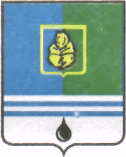 ПОСТАНОВЛЕНИЕАДМИНИСТРАЦИИ  ГОРОДА  КОГАЛЫМАХанты-Мансийского автономного округа - ЮгрыОт «08»    октября   2014 г.                                       		 №2509Об утверждении Порядка взаимодействия предприятий, учреждений города Когалымапри выполнении работ по уборке дворовыхтерриторий и внутриквартальных проездовв зимний период на территории города КогалымаВ соответствии с Федеральным законом от 06.10.2003 №131-ФЗ                «Об общих принципах организации местного самоуправления в               Российской Федерации», Уставом города Когалыма, постановлением Администрации города Когалыма от 26.12.2013 №3780 «Об утверждении муниципального задания муниципальному бюджетному учреждению «Коммунспецавтотехника» на выполнение муниципальных услуг (работ) на 2014 и плановый период 2015 и 2016 годов», в соответствии с постановлениями Администрации города Когалыма от 27.03.2013 №825                «Об утверждении стандарта качества предоставления муниципальной услуги «Организация благоустройства территории города Когалыма, включая озеленение территории и содержание малых архитектурных форм», в целях поддержания санитарного состояния дворовых территорий и внутриквартальных проездов в зимний период на территории города Когалыма:1.Утвердить: 1.1. Порядок взаимодействия предприятий, учреждений города Когалыма при выполнении работ по уборке дворовых территорий и внутриквартальных проездов в зимний период на территории города Когалыма согласно приложению 2 к настоящему постановлению.Состав рабочей группы по взаимодействию предприятий, учреждений при выполнении работ по уборке дворовых территорий и внутриквартальных проездов в зимний период на территории города Когалыма согласно приложению 1 к настоящему постановлению.2. Опубликовать настоящее постановление и приложения к нему в газете «Когалымский вестник» и разместить на официальном сайте Администрации города Когалыма в сети Интернет (www.admkogalym.ru).Контроль за выполнением постановления возложить на заместителя главы Администрации города Когалыма П.А.Ращупкина.Глава Администрации города Когалыма    			    В.И.СтепураСогласовано:зам. главы Администрации г.Когалыма			П.А.Ращупкинначальника ЮУ     	       	         				И.А.Леонтьеваначальник ОО ЮУ	  					С.В.Пановадиректор МКУ «УЖКХ города Когалыма»   	  		А.А.Морозовдиректор МБУ «Коммунспецавтотехника»	  		В.Н.ТарасовПодготовлено:    начальник ОРЖКХ			             		Л.Г.Низамова  Разослать: ЮУ, ОРЖКХ, МКУ «УЖКХ города Когалыма», МБУ «Коммунспецавтотехника», газета «Когалымский  вестник», прокуратура, ООО «Ваш Консультант»Приложение 1к постановлению Администрациигорода Когалымаот 08.10.2014 №2509Порядоквзаимодействия предприятий, учреждений города Когалыма при выполнении работ по уборке дворовых территорий  в зимний период на территории города Когалыма Общие положения Настоящий Порядок взаимодействия предприятий, учреждений города Когалыма при выполнении работ по уборке дворовых территорий в зимний период на территории города Когалыма (далее – Порядок) разработан в целях  своевременного и качественного выполнения работ по уборке дворовых территорий в зимний период на территории города Когалыма                  (далее – Выполнение работ).Настоящий Порядок определяет взаимные обязательства сторон, направленные на реализацию мероприятий по Выполнению работ.Настоящий Порядок реализуется путем информационного обмена между предприятиями и учреждениями города Когалыма по объектам, подлежащим уборке в зимний период, выработки единой системы взаимодействия между предприятиями и учреждениями города Когалыма в решении вопросов, определенных данным Порядком, участия в совещаниях,  рабочих группах.Понятия, применяемые в настоящем Порядке:Управляющая компания - организация, эксплуатирующая жилищный фонд города Когалыма на основании договора управления многоквартирным домом.Дворовая территория - внутриквартальные проезды и гостевые площадки города Когалыма. Распределение полномочий Управляющая компания информируют муниципальное казённое учреждение «Управление жилищно-коммунального хозяйства города Когалыма» (далее – МКУ «УЖКХ города Когалыма») и муниципальное бюджетное учреждение «Коммунспецавтотехника» (далее - МБУ «КСАТ») о накоплении снега и ледяных образований на дворовых территориях.МБУ «КСАТ» составляет график Выполнения работ и направляет его в МКУ «УЖКХ города Когалыма»  для согласования с управляющей организацией. МКУ «УЖКХ города Когалыма»  направляет  график Выполнения работ, согласованный с управляющими организациями, в рабочую группу по организации взаимодействия предприятий, учреждений города Когалыма при выполнении работ по  уборке дворовых территорий и внутриквартальных проездов в зимний период на территории города Когалыма (далее - Рабочая группа).Рабочая группа:- рассматривает предложенный график выполнения работ;- при необходимости вносит изменения  в график выполнения работ;- утверждает график выполнения работ и направляет его в управляющие компании города Когалыма для оповещения населения о дате проведения работ.Отдел развития жилищно-коммунального хозяйства Администрации города Когалыма (далее – ОРЖКХ) размещает утверждённый график на официальном сайте Администрации города Когалыма в информационно-телекоммуникационной сети «Интернет» www.admkogalym.ru, в газете «Когалымский вестник». Управляющая компания	обеспечивает доступ работников МБУ «КСАТ» к убираемой территории. В случае наличия препятствий при Выполнении работ, в виде не эксплуатируемых автомобилей, управляющая компания обращается в отдел Государственной инспекции безопасности дорожного движения Отдела Министерства Внутренних Дел России по городу Когалыму для оказания содействия в решении данного вопроса в пределах своей компетенции.МБУ «КСАТ» организует выполнение работ в соответствии с утвержденным графиком.МБУ «КСАТ» совместно с управляющими компаниями города Когалыма один раз в неделю  направляют информацию о выполненных работах в Рабочую группу.ОРЖКХ размещает информацию о выполненных работах на официальном сайте Администрации города Когалыма в информационно-телекоммуникационной сети «Интернет» www.admkogalym.ru, в газете «Когалымский вестник».Приложение 2к постановлению Администрации  города Когалымаот 08.10.2014 №2509Составрабочей группы по организации взаимодействия предприятий, учреждений города Когалыма при выполнении работ по уборке дворовых территорий в зимний период на территории города КогалымаПредставитель собственников помещений многоквартирного дома (председатель Совета дома, председатель товарищества собственников           жилья) – по согласованию;Ращупкин Павел Александрович-заместитель главы Администрации города Когалыма, председатель рабочей группыНизамова Людмила Геннадьевна-начальник отдела развития жилищно- коммунального хозяйства Администрации  города Когалыма, секретарь рабочей группыЧлены рабочей группы:Морозов Александр Александрович  -директор муниципального казённого учреждения «Управление жилищно- коммунального хозяйства города Когалыма;Тарасов Владислав Николаевич  -директор муниципального бюджетного учреждения «Коммунспецавтотехника»;Былинка Сергей Борисович-директор общества с ограниченной ответственностью «Содружество», общества с ограниченной ответственностью «Гармония»;Митюков Леонид Викторович-директор общества с ограниченной ответственностью «Жилье», общества с ограниченной ответственностью «Жилсервис»;Синчак Игорь Борисович-директор общества с ограниченной ответственностью «Уют+», общества с ограниченной ответственностью «Комфорт +»;Голобурдов Александр Владимирович-директор общества с ограниченной ответственностью «Аркада», общества с ограниченной ответственностью «Проспект»;Нагорная Марина Васильевна-директор общества с ограниченной ответственностью «Сибирь», общества с ограниченной ответственностью «Уют»;Позняков Владимир Владимирович-директор общества с ограниченной ответственностью «Наш дом», общества с ограниченной ответственностью «Комфорт»;Холод Иван Борисович-старший государственный инспектор дорожного надзора отдела Государственной пекции безопасности дорожного движения ОМВД России по городу Когалыму, капитан полиции